V súlade s ustanovením §18 ods.1 písm. b) zákona č. 369/1990 o obecnom zriadení v znení neskorších zmien a doplnkov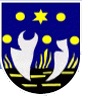 P R E D K L A D Á MObecnému zastupiteľstvu Obce HrabovkaNávrh plánu kontrolnej činnosti hlavného kontrolóra na I. Polrok 2018Vypracovanie správy za rok 2017Termín: Január 2018Kontrola vybavovania sťažností a petíciíTermín: Február- Marec 2018Kontrola dodržiavania zákona 283/2002 Z.z o cestovných náhradách 2016 - 2017Termín: Apríl – Máj 2018Vypracovanie stanoviska HK  záverečnému účtu  za rok 2017Termín: Na rokovanie obecného zastupiteľstva pred schválením Záverečného účtu Obce HrabovkaOdborné stanoviská a správyTermín: podľa programu rokovaniaKontrola plnenia uzneseníTermín: Pravidelne na každom OZV Hrabovke dňa 30.11.2017									Ing. Katarína Orságová									hlavná kontrolórka obceV zmysle predloženého návrhu plánu činnosti nemusí byť dodržané poradie vykonávania jednotlivých kontrol. Zmeny vo výkone môžu nastať v závislosti od kontrolovanej problematiky, závažnosti a z dôvodu, že sa vyskytnú okolností, na základe ktorých bude potrebné vykonať iné náhodné kontroly.